Publicado en Badajoz el 08/04/2015 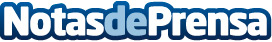 Libertad Digital lanza una sección de cupones descuento onlineEl portal y el periódico han llegado a un acuerdo de colaboración para ofrecer cupones de descuento online en un portal exclusivo que ha creado Libertad Digital con la colaboración de DonCupones.Datos de contacto:Juan Carlos Hurtadohola@doncupones.comNota de prensa publicada en: https://www.notasdeprensa.es/libertad-digital-lanza-una-seccion-de-cupones_1 Categorias: Comunicación Marketing Entretenimiento E-Commerce Consumo http://www.notasdeprensa.es